Проект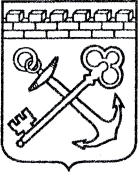 АДМИНИСТРАЦИЯ ЛЕНИНГРАДСКОЙ ОБЛАСТИКОМИТЕТ ПО КУЛЬТУРЕ ЛЕНИНГРАДСКОЙ ОБЛАСТИПРИКАЗ«___»____________2019 г.                                                             №_______________г. Санкт-ПетербургО включении выявленного объекта культурного наследия«Дача», местонахождение объекта: Ленинградская область, Гатчинский муниципальный район, п. Вырица, Урицкого ул., д. 138,в единый государственный реестр объектов культурного наследия (памятников истории и культуры) народов Российской Федерации в качестве объекта культурного наследия регионального значения, утверждении границ его территории и установлении предмета охраныВ соответствии со ст. 3.1, 9.2, 18, 33 Федерального закона от 25 июня 2002 года № 73-ФЗ «Об объектах культурного наследия (памятниках истории                и культуры) народов Российской Федерации», ст. 4 областного закона Ленинградской области от 25 декабря 2015 года № 140-оз «О государственной охране, сохранении, использовании и популяризации объектов культурного наследия (памятников истории и культуры) народов Российской Федерации, расположенных на территории Ленинградской области», п. 2.2.2. Положения       о комитете по культуре Ленинградской области, утвержденного постановлением Правительства Ленинградской области от 24 октября 2017 года № 431,                 на основании заключения государственной историко-культурной экспертизы, выполненной экспертной организацией ОАО «Межрегиональный центр независимой историко-культурной экспертизы» (аттестованный эксперт         О.А. Петрочинина, приказ Министерства культуры Российской Федерации         от 27 мая 2014 года № 899), об обоснованности включения выявленного объекта культурного наследия «Дача», расположенного по адресу: Ленинградская область, Гатчинский муниципальный район, п. Вырица, Урицкого ул., д. 138,               в единый государственный реестр объектов культурного наследия (памятников истории и культуры) народов Российской Федерации (далее – Реестр),п р и к а з ы в а ю:Включить выявленный объект культурного наследия «Дача», местонахождение объекта: Ленинградская область, Гатчинский муниципальный район, п. Вырица, Урицкого ул., д. 138, в Реестр в качестве объекта культурного наследия регионального значения, вид объекта – памятник, с наименованием «Дача», кон. XIX – нач. XX вв., местонахождение объекта: Ленинградская область, Гатчинский муниципальный район, п. Вырица, Урицкого ул., д. 138.Утвердить границы территории памятника согласно приложению № 1          к настоящему приказу.Установить предмет охраны памятника согласно приложению № 2               к настоящему приказу.Исключить выявленный объект культурного наследия, указанный в п. 1 настоящего приказа, из Перечня выявленных объектов культурного наследия, расположенных на территории Ленинградской области, утвержденного приказом комитета по культуре Ленинградской области от 01 декабря 2015 года                 № 01-03/15-63. Отделу по осуществлению полномочий Ленинградской области в сфере объектов культурного наследия департамента государственной охраны, сохранения и использования объектов культурного наследия комитета                 по культуре Ленинградской области:- обеспечить внесение сведений об объекте культурного наследия регионального значения, указанном в п. 1 настоящего приказа, в Реестр;- направить письменное уведомление собственнику или иному законному владельцу выявленного объекта культурного наследия, указанного в п. 1 настоящего приказа, земельного участка в границах территории объекта культурного наследия регионального значения, указанного в п. 1 настоящего приказа;- копию настоящего приказа направить в сроки, установленные действующим законодательством, в территориальный орган федерального органа исполнительной власти, уполномоченного Правительством Российской Федерации на осуществление государственного кадастрового учета, государственной регистрации прав, ведение Единого государственного реестра недвижимости и предоставление сведений, содержащихся в Едином государственном реестре недвижимости.Отделу взаимодействия с муниципальными образованиями, информатизации и организационной работы комитета по культуре Ленинградской области обеспечить размещение настоящего приказа на сайте комитета по культуре Ленинградской области в информационно-телекоммуникационной сети «Интернет».Настоящий приказ вступает в силу со дня его официального опубликования.Контроль за исполнением настоящего приказа возложить на заместителя начальника департамента государственной охраны, сохранения и использования объектов культурного наследия комитета по культуре Ленинградской области.Председатель комитета						                 Е.В. ЧайковскийПриложение 1к Приказу комитета по культуре                                                                                                                 Ленинградской области от «__» ________ 2019 г.     № ___________________Границы территории объекта культурного наследия«Дача», кон. XIX – нач. XX вв., местонахождение объекта: Ленинградская область, Гатчинский муниципальный район, п. Вырица,                Урицкого ул., д. 138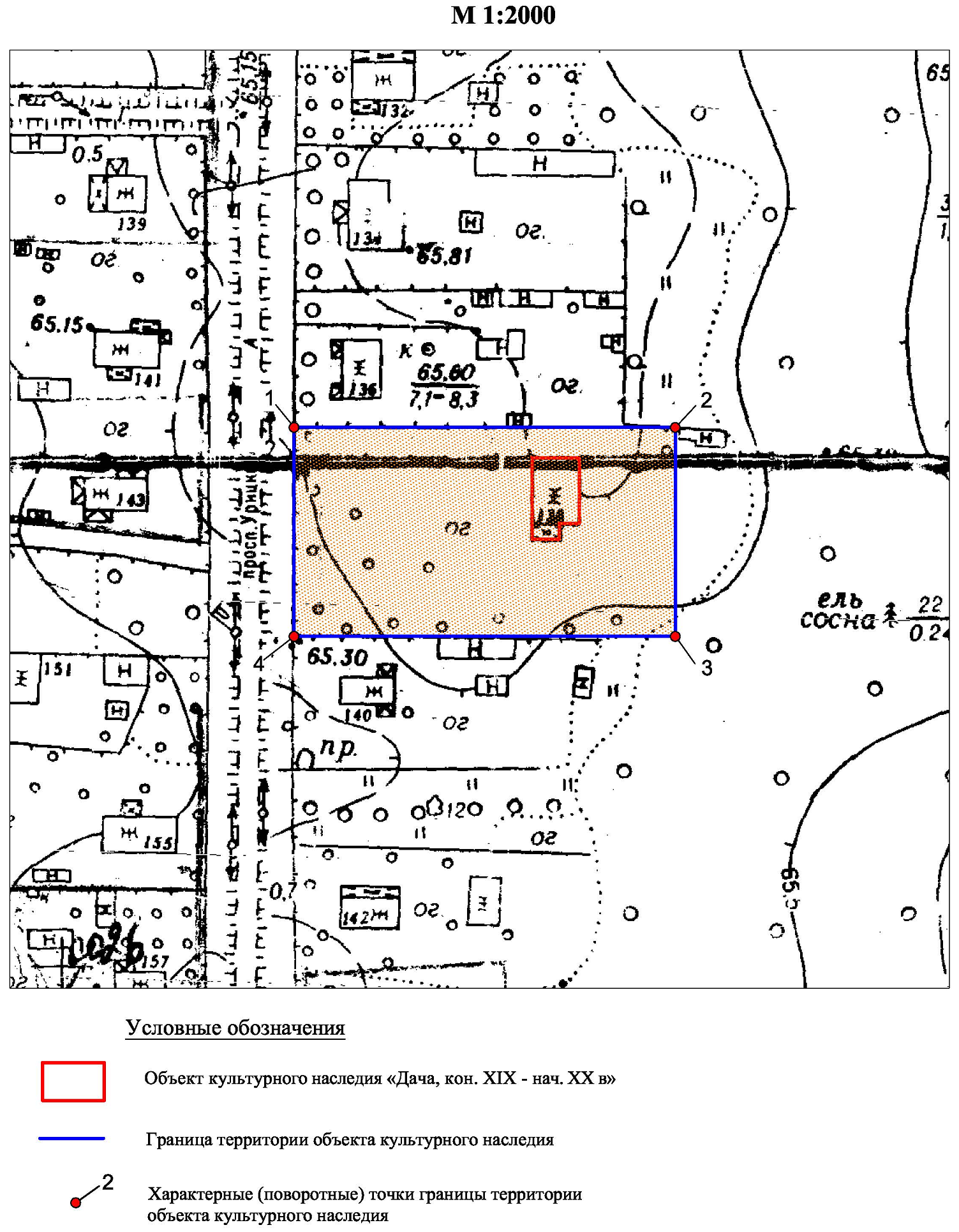 Координаты характерных поворотных точек границ территорииобъекта культурного наследия «Дача», кон. XIX – нач. XX вв., местонахождение объекта: Ленинградская область, Гатчинский муниципальный район, п. Вырица, Урицкого ул., д. 138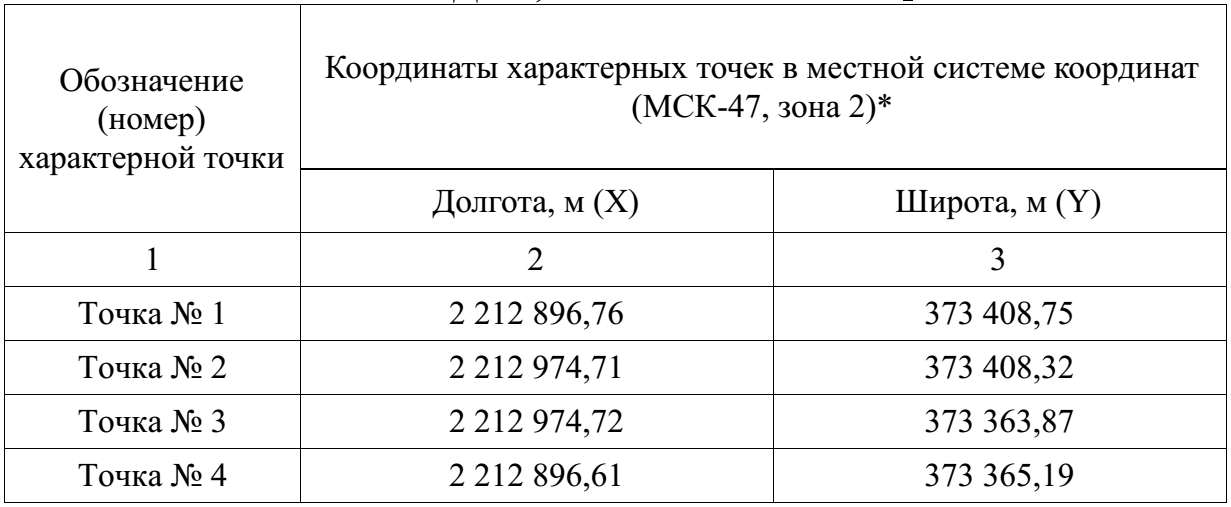 Режим использования территории объекта культурного наследия «Дача», кон. XIX – нач. XX вв., местонахождение объекта: Ленинградская область, Гатчинский муниципальный район, п. Вырица, Урицкого ул.,     д. 138Правовой режим использования земельных участков в границах территории объекта культурного наследия предусматривает:Сохранение объекта культурного наследия – проведение работ, направленных на обеспечение физической сохранности объекта культурного наследия.Выполнение требований Федерального закона от 25 июня 2002 года     № 73-ФЗ «Об объектах культурного наследия (памятниках истории                  и культуры) народов Российской Федерации» в части установленных ограничений к осуществлению хозяйственной деятельности в границах территории объекта культурного наследия.На данной территории разрешается:- проектирование и проведение работ по сохранению объекта культурного наследия, в том числе приспособление здания под функции, не нарушающие целостности территории, ценных насаждений, исторической планировки, структуры и предмета охраны домовладения и объекта культурного наследия;- проведение работ по благоустройству земельного участка, расположенного    в границах территории объекта культурного наследия, с учетом вида использования данной территории и формирования условий благоприятного зрительного восприятия объекта культурного наследия: разбивка дорожек, озеленение территории, разбивка цветников, установка малых архитектурных форм;- воссоздание утраченных историко-культурных элементов ландшафта, в том числе элементов планировки по специально выполненным проектам на основании комплексных историко-градостроительных, архивных, ботанических и т.д. исследований;- установка информационных знаков размером не более 0,8х1,2 м в местах,    не мешающих обзору объекта культурного наследия;- применение при благоустройстве и оборудовании территории традиционных материалов: (дерево, камень, кирпич) в покрытиях, малых архитектурных формах, исключая контрастные сочетания и яркую цветовую гамму.На данной территории запрещается:- ведение хозяйственной деятельности на территории объекта культурного наследия, не связанной с сохранением объекта культурного наследия, в том числе размещение вывесок, рекламы, навесов, киосков, автостоянок;- проведение земляных, строительных, мелиоративных и иных работ,             не связанных с работами по сохранению объекта культурного наследия или его отдельных элементов, сохранению историко-градостроительной              или природной среды объекта культурного наследия;- строительство временных зданий и сооружений;- использование пиротехнических средств и фейерверков;- создание разрушающих вибрационных нагрузок динамическим воздействием на грунты в зоне их взаимодействия с памятником.Приложение 2к Приказу комитета по культуреЛенинградской областиот «__» ______ 2019 г. № _________________Предмет охраныобъекта культурного наследия«Дача», кон. XIX – нач. XX вв., местонахождение объекта: Ленинградская область, Гатчинский муниципальный район, п. Вырица,                  Урицкого ул., д. 138Предметом  охраны объекта культурного наследия «Дача»,                                кон. XIX – нач. XX вв., являются:Градостроительные характеристики:- композиционная значимость (роль) дома в структуре городского пространства и уличной застройки;- местоположение здания в глубине домовладения;- объемно-пространственная композиция, габариты и силуэт жилого дома:Двухэтажный прямоугольный объем под двускатной кровлей, усложненный пристройками, крыльцами;Три ризалита – башни, завершенные щатровыми крышами с полицами и слуховыми окнами;Местоположение, форма крылец и навесов на резных деревянных столбах;Характерные точки визуального восприятия здания и композиционно взаимосвязанного с ними окружения городского ландшафта;Объемные и высотные показатели (параметрические данные, их соотношение, максимальная высота).Архитектурные характеристики:- композиция и архитектурно-художественное оформление всех фасадов:Расположение оконных и дверных проемов;Деревянные резные кронштейны, поддерживающие свес кровли;Кронштейны навесов крылец;Материал и форма столярных заполнений;Наличники окон первого и второго этажа;Сохранившаяся расстекловка окон.Конструктивные и материаловедческие характеристики:- строительный материал: дерево, сруб.Предмет охраны может быть уточнен в процессе историко-культурных   и реставрационных исследований.Подготовлено:Главный специалист отдела по осуществлению полномочий Ленинградской области в сфере объектов культурного наследия департамента государственной охраны, сохранения и использования  объектов культурного наследия комитета по культуре Ленинградской области   __________________А.Е. СмирновойСогласовано:Заместитель председателя комитета по культуре Ленинградской области – начальник департамента государственной охраны, сохранения и использования  объектов культурного наследия  __________________А.Н. КарловЗаместитель начальника департамента государственной охраны, сохранения и использования  объектов культурного наследия комитета по культуре Ленинградской области  __________________ Г.Е. ЛазареваНачальник отдела по осуществлению полномочий Ленинградской области в сфере объектов культурного наследия департамента государственной охраны, сохранения и использования  объектов культурного наследия комитета по культуре Ленинградской области   ___________________ С.А. ВолковаНачальник сектора судебного и административного производства департамента государственной охраны, сохранения и использования объектов культурного наследия комитета по культуре Ленинградской области____________________Ю.И. ЮрутьОзнакомлен: Заместитель начальника департамента государственной охраны, сохранения и использования  объектов культурного наследия комитета по культуре Ленинградской области  __________________ Г.Е. ЛазареваНачальник отдела по осуществлению полномочий Ленинградской области в сфере объектов культурного наследия департамента государственной охраны, сохранения и использования  объектов культурного наследия комитета по культуре Ленинградской области   __________________С.А. ВолковаНачальник отдела взаимодействия с муниципальными образованиями, информатизации и организационной работы комитета по культуре Ленинградской области__________________Т.П. ПавловаГлавный специалист отдела по осуществлению полномочий Ленинградской области в сфере объектов культурного наследия департамента государственной охраны, сохранения и использования  объектов культурного наследия комитета по культуре Ленинградской области   __________________А.Е. Смирнова